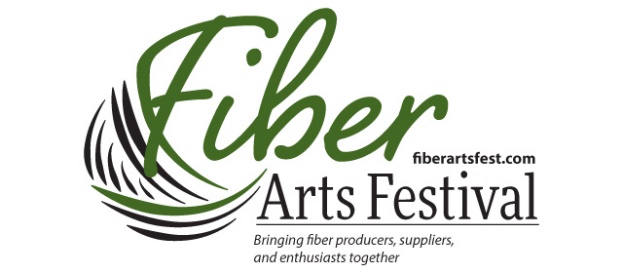 Instructor contract 2023CLASS_________________________________________________________Date and time   Saturday, August 5   □ 9:30-11:30 am       □ noon-3:00 pm       □other		Sunday, August 6	□ noon-3:00 pm       	Cost (What we charge each student)   $______________________Instructor receives 80% of this feeSize limit______________________ people                           _________________________________________←										sign hereKit fee?   $________________   (full price goes directly to instructor)Teacher____________________________________________________________________________Address______________________________________________________________________________Email________________________________________________________________________________DESCRIPTION for web pageSupply listClassroom requirements and set upinclude a sketch if you wish**Attach photo**   email to krlbaird@gmail.com     Kim Baird   3414 Rivershore Dr  Moorhead, MN 56560